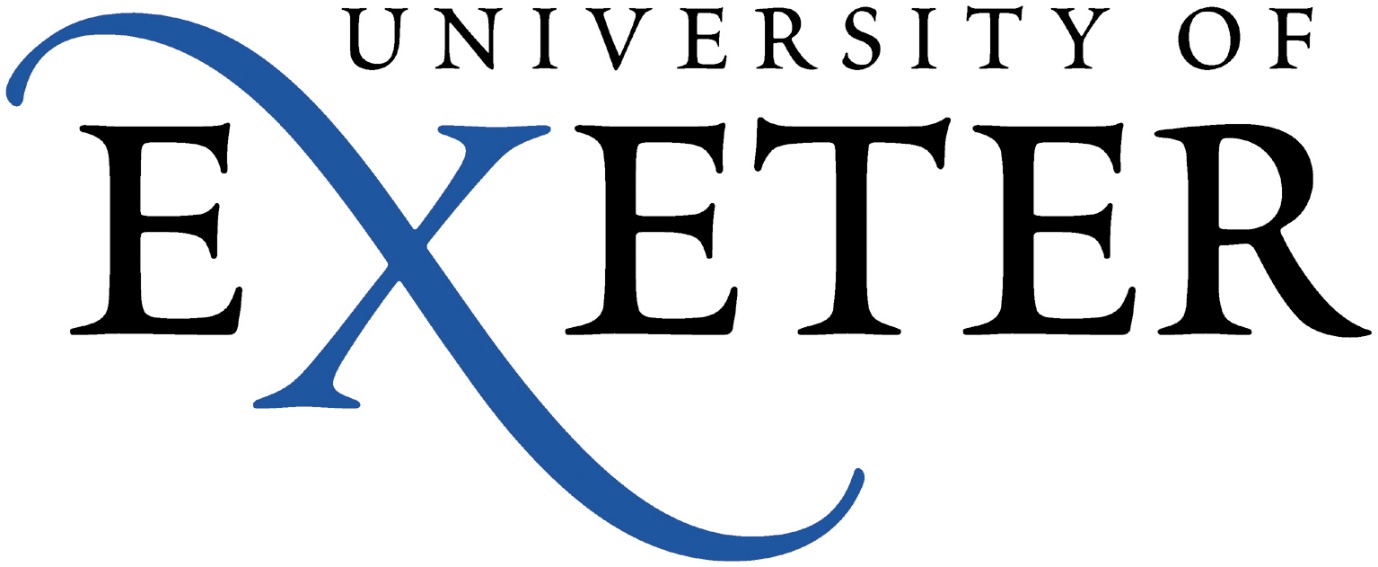 Goods in transit insurance cost formTo obtain a quotation for the cost of this insurance, please complete the following and e-mail to insurance@exeter.ac.ukNameContact numberDescription of item to be transportedReplacement cost of item to be transportedOutward/first journey:Date and starting place of journeyDate and ending place of journeyDatePlaceOutward/first journey:Date and starting place of journeyDate and ending place of journeyDatePlaceMethod of transport (eg UK post/UK courier/air freight/marine freight)Return leg (if applicable)Date and starting place of journeyDate and ending place of journeyDatePlaceReturn leg (if applicable)Date and starting place of journeyDate and ending place of journeyDatePlaceMethod of transport (eg UK post/UK courier/air freight/marine freight)Cost Code 